Лауреаты в Номинации "Виолончель":
1 премия Сендецкий Иван СЗФО,Санкт-Петербург
2 премия Степанов Василий ЦФО,Москва
3 премия Пономарев Сергей ПФО,Казань
Дипломы Мухаметдинов Камиль ПФО,Казань и Перлова Александра ЦФО,МоскваЛауреаты в номинации "Скрипка" 
Первая премия Ислямов Равиль (Цфо, Москва) 
Вторая премия Железный Леонид (Цфо, Москва) 
Третья премия Лундстрем Петр (Цфо, Москва) 
Дипломанты: Друх Элина (СЗФО, Санкт-Петербург) 
Гасанов Деннис (Юфо, Ростов-на-Дону) 
Вайссбеккер Александра (Пфо, Казань)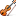 Лауреаты в номинации «Сольное пение»Мужчины: 1 место Сучков Константин (ПФО, г. Пермь) 2 место Бовыкин Евгений (УФО, г. Екатеринбург) 3 место Савченко Артем (СЗФО, г. Санкт-Петербург) Диплом Дудин Андрей (ЦФО, г. Москва) Женщины 1 место Мотолыгина Мария (УФО, г. Екатеринбург) 3 место Корякина Екатерина (ДФО, г. Якутск) 3 место Безгодкова Елена (ЦФО, г. Москва) Диплом Алакина Ольга (ПФО, г. Саратов)Лауреаты в номинации «Фортепиано»I премия: Емельянов Константин (ЦФО, г. Москва)
II премия поделена: Рамлав Илья (ЦФО, г. Москва), Хайбуллина Дания (СФО, г. Новосибирск)
III премия поделена: Доля Тимофей (ЦФО, г. Москва), Папоян Илья (СЗФО, г. Санкт-Петербург)
Диплом: Герштейн Анна (ЦФО, г. Москва)